社團法人台南市熱蘭遮失智症協會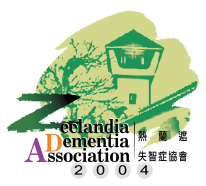 失智症關懷志工培訓課程簡章活動目的增進從事老人福利工作領域的志工之失智症專業知能與充實服務內涵，藉由專業課程增進志工多元服務的能力，並帶動服務品質的提昇。了解志工需求，辦理符合其需求及現況的課程活動，凝聚志工向心力及對失智症家庭的關懷與付出。主辦單位：社團法人台南市熱蘭遮失智症協會指導單位：臺南市政府社會局補助單位：衛生福利部社會及家庭署課程時間：106年10月24日(星期二) 9:00－17:00
　　　　　106年10月25日(星期三) 9:00－17:00課程地點：臺南市勞工育樂中心第三會議室(臺南市南區南門路261號)參加對象：從事失智關懷工作、老人關懷服務、社區關懷據點之志工，約90人報名費用：免費(有提供午餐，茶水自理)課程證明：全程參與課程，發予訓練時數認證條或證書。(請於報名表勾選)報名日期：即日起至106年10月17日(星期二)，或額滿為止。報名方式網路報名:請至官網http://www.zda.org.tw最新消息課程資訊線上報名。持報名表至本會(住址:臺南市東區林森路二段500號C棟1樓或傳真(06)208-2405或E-mail:zda2004a@gmail.com報名。有任何問題請於上班時間8:30~17:30來電06-2083001洽詢簡鈺瑄社工。課程內容社團法人台南市熱蘭遮失智症協會	失智症關懷志工培訓課程報名表	※報名截止日期：即日起至106年10月17日(星期三)或額滿為止。※請將報名表傳真至06-208-2405。(傳真後，煩請再來電確認)或持報名表親送本會(臺南市東區林森路二段500號C棟1樓)  報名確認電話：06-208-3001 簡鈺瑄社工時間時間主題講師10/24(二)08：30－08：50報到、領取資料工作人員10/24(二)08：50－09：00致詞白明奇理事長10/24(二)09：00－11：00失智症精神行為症狀的照顧與協助長榮大學護理學系陳雯婷老師10/24(二)11：00－12：00地中海飲食預防失智台南市私立老吾老養護中心郭惠卿營養師10/24(二)12：00－13：00午餐、休息時間主辦單位10/24(二)13：00－15：00訪視與溝通技巧臺南市社會工作師公會理事長陳明珍理事長10/24(二)15：00－17：00失智者家屬支持服務與壓力因應衛福部嘉南療養院臨床心理師劉子頎心理師10/24(二)17：00賦歸，明天見主辦單位10/25(三)08：30－09：00報到工作人員10/25(三)09：00－11：00失智症的診斷與藥物治療衛生福利部臺南醫院神經科主治醫師洪煒斌醫師10/25(三)11：00－12：00失智者之體適能運動台南市如新護理之家體適能訓練師陳良進老師10/25(三)12：00－13：00午餐、休息時間主辦單位10/25(三)13：00－15：00失智症之社會資源與運用臺南市政府照顧服務管理中心洪千惠秘書10/25(三)15：00－17：00失智者居家生活促進與活動安排YMCA東門日間照護中心講師陳柏言老師10/25(三)17：00賦歸姓名性別□男 □女身分證字號出生年月日任職單位職稱聯絡電話聯絡手機E-mail聯絡地址便當□葷食 □素食□葷食 □素食□葷食 □素食相關證明需求□時數認證條 □證書 □皆不需要（時數條與證書，請二擇一）□時數認證條 □證書 □皆不需要（時數條與證書，請二擇一）□時數認證條 □證書 □皆不需要（時數條與證書，請二擇一）